         Игровые модели  детского фольклора             Методические рекомендации  для педагогов            по организации детского песенного творчества                                                      Составитель: Абрамова Е. Г.                                                            Музыкальный руководитель                                             МБДОУ № 115                                 Екатеринбург, 2015                                                    ВВЕДЕНИЕВ течении последних десятилетий внимание педагогов, социологов и психологов многих стран все чаще обращается к традиционной культуре. Актуальность обращения к традиционной культуре очевидна, так как веками проверенные средства этнопедагогики, как показывает практика, весьма эффективны в воспитании современных детей. Развитие общества и национальной культуры становится возможным только тогда, когда сохраняются традиции творческого осмысления наследия, корнями уходящего вглубь многовековой культуры народа.Фольклор – великолепный универсальный дидактический и развивающий материал эстетического и нравственного воспитания детей. Это объясняется тематическим богатством народных сказок, песен, игр, их разнообразием, простотой и доступностью для восприятия ребенка, синтезом слова, музыки и движения. В народной педагогике заложены механизмы реабилитации, которые помогают справляться с различными проблемами здоровья детей, в частности у детей с нарушением опорно-двигательного аппарата. Обращение к народной педагогике в современном дошкольном воспитании и актуально, и естественно. Игровые, художественно-образные формы взаимодействия взрослых с малышами и детей друг с другом, запечатленные в жанрах детского фольклора, близки детскому восприятию, доступны переживанию в детском возрасте, соответствуют психике ребенка, отвечают его возможностям и  потребностям. В детском фольклоре находится ключ к пониманию возрастной психологии, и в этом смысле его можно рассматривать как универсальную дидактическую систему по воспитанию личности ребенка, здорового духом и телом.Но фольклорная среда современного человека, особенно городского, практически отсутствует, и на первый план этнокультурного воспитания выступает проблема, связанная с вопросом, как естественнее ввести ребенка в мир народной культуры; как сделать это вхождение желанным, занимательным, личностно окрашенным?Современные педагоги ищут различные пути решения этой проблемы. Один из них – возрождение народных календарных праздников и обрядов. Он активно практикуется в современной педагогике, составляет основу многих учебных и творческих программ. Народный праздник – большой драматический спектакль, где используются разнообразные жанры фольклора – песни, танцы, игры, заклички, загадки, пословицы поговорки. Проживание календарных праздников дает детям большой положительный эмоциональный заряд. Праздничная атмосфера, яркие персонажи календарных праздников воздействуют на детей своими образами, вызывают у них целую гамму положительных эмоций, раскрепощают их, дают возможность прямого и свободного самовыражения, помогают реализовать свои индивидуальные творческие возможности.Другой путь решения этой проблемы связан с опорой на принцип образно-игрового « вхождения» в фольклор. На сегодняшний день многие педагоги-фольклористы строят свою работу с детьми, опираясь на этот принцип. Среди них Н. Г. Куприна - педагог кафедры эстетического воспитания УрГПУ,  этнопедагог - С. А. Жилинская и другие. В качестве образной основы игрового творчества детей в таком подходе выступают разнообразные жанры детского фольклора. Произведение предстает не как объект для восприятия и анализа, а как импульс для развертывания игрового сюжета – как игровая модель. В методическом пособии «Образно-игровая фольклорная традиция в воспитании современного ребенка» Н. Г. Куприна замечает что «через игровую деятельность происходит погружение детей в эмоционально-образное содержание произведения, где дети «входят в роль» его персонажей и передают в различных действиях связанные с этой ролью эмоции, настроения, чувства, несложный игровой сюжет. Художественные образы, обыгрываемые детьми, предстают в синкретическом единстве со словом, движением, выразительным интонированием, зрительными, пространственными, тактильными ощущениями». Основной задачей таких игр является включение  детей в эмоционально-чувственное взаимодействие с образами окружающего мира, явленными в искусстве, в межличностные отношения, развивающие навыки общения, создания условий для свободного и творческого проявления  индивидуальных качеств. Н. Г. Куприна подчеркивает: «важно, что главным « инструментом», с помощью которого воплощается художественный образ в подобной игре, становится сам ребенок: его голос, движения, озвученные выразительными «звучащими жестами», различными шумовыми инструментами. Одновременно ребенок является исполнителем и создателем этой игры».МЕТОДИЧЕСКИЕ РЕКОМЕНДАЦИИ ДЛЯ ПЕДАГОГОВРаботая музыкальным руководителем детского сада компенсирующего вида, сталкиваясь с проблемой развития музыкальных способностей детей с ограниченными возможностями здоровья, я давно пришла к выводу, что действенным средством решения этой проблемы представляется музыкальный фольклор. Он является универсальной, прошедшей испытания многих поколений педагогической системой комплексного воспитания. В народной педагогике заложены механизмы реабилитации, которые помогают справляться с различными проблемами у детей с ОВЗ. Это мнение разделяют со мной специалисты нашего ДОУ.  Творческой группой нашего коллектива во взаимодействии со специалистами учреждения (музыкальный руководитель, учитель - дефектолог, учитель - логопед, инструктор по физической культуре) с целью создания оптимальных условий, способствующих формированию основ музыкальной культуры у наших воспитанников, были разработаны методические рекомендации для педагогов по организации детского песенного творчества на основе игровых моделей фольклора. В данных рекомендациях предлагаются педагогам игровые модели, разработанные на основе календарных, обрядовых песен, закличек, потешек, пестушек, прибауток и т.д.        Начальный этап речевого развития у наших воспитанников с диагнозами РЦОН и ДЦП задержан, как и развитие восприятия окружающего мира. Такие дети часто бывают эмоционально не развитыми, замкнутыми. У них отстает развитие сенсомоторной сферы. Дети имеют различные нарушения и отклонения в речи и, следовательно, в пении. Особенности речевого развития этих детей отличаются в различных видах деятельности: в процессе слушания и восприятия музыки, в процессе разговора и пения. В силу того, что дети с такими нарушениями часто малоподвижны во время речи и пения, у них наблюдается расстройство дыхания. Некоторые из них не выговаривают согласные, слова, часто автоматически заучивают слова песен, не понимая их смысла. У таких детей отсутствуют координация речи и движения. В этом случае на помощь приходит народная педагогика, в которой тысячелетия народного опыта уже отобрали самые естественные и необходимые формы развития речи. К ним относятся скороговорки, голосянки. которые мы предлагаем активно использовать в своей работе с детьми. Знакомство с ними расширяет представление детей о народном музыкально-поэтическом языке, его образно-смысловом строе, обогащает словарный запас. Произнесение скороговорок, дразнилок, календарных песен, сопровождающиеся выразительными «звучащими» жестами, формирует естественную речевую и певческую позицию, правильное положение языка и губ. Основой для успешной речевой и певческой деятельности является брюшное дыхание  с опорой на диафрагму. Для его формирования мы пользуемся игровыми моделями  на основе голосянок. Последний звук их нужно тянуть как можно дольше, что очень хорошо развивает брюшное дыхание и объем легких. Народные песни, заклички, потешки, игровые припевы как нельзя лучше подходят для детей дошкольного возраста. Благодаря своей мелодической простоте, доступности для исполнения, они - лучший материал для развития певческих способностей наших детей: небольшие по объему, с преобладанием поступенного движения мелодии, они очень быстро, за одно занятие запоминаются детьми, что помогает в развитии их музыкальной памяти.Исследованиями врачей и физиологов доказано, что развитие детей, правильное функционирование у них всех систем и органов происходит только при оптимальном объеме движений. Недостаточная активность снижает функциональные возможности сердечно-сосудистой и дыхательной систем организма. В результате чего появляется неадекватная реакция на нагрузку, уменьшается жизненная ёмкость легких, замедляется развитие всех функций.Дети, в режиме которых большое место занимает двигательная активность, чаще достигают высокого уровня физического развития, обладают высокой умственной и мышечной работоспособностью, а также большей сопротивляемостью к утомлению и простудным заболеваниям.Для решения этой проблемы нам на помощь приходят замечательные жанры детского фольклора - пестушки и потешки.Пестушки являются сводом приемов физического воспитания. Они  помогают укрепить физическое здоровье детей, восстановить координацию между пением и движением, развивают метро-ритмический слух у детей. У наших детей в процессе исполнения таких ритмических жанров создается более полное ощущение владения своим телом - «моё тело - оркестр». Эти физические ощущения очень важны в реабилитационной работе с нашими детьми. Такие пестушки, как «У нашей у бабушки десять внучат», «Тяги, тяги, потягушеньки», помогают нам добиться и эмоциональной выразительности,  двигательных и координационных навыков, улучшают чувство ритма, музыкальные способности детей.Потешки помогают формированию у наших детей речеручного рефлекса а, следовательно, во многом определяют его речевое и личностное развитие, раскрывают ребенку эстетическую ценность игры. «Партнером» наших детей в потешках выступают его собственные части тела. В нашей работе мы используем потешки «Посмотрите, как у нас-то в мастерской», «Шел козел дорогою», «Барашеньки-крутороженьки».Для коррекции физического развития детей мы обращаемся также к подвижным народным играм, как к универсальному и ничем незаменимому средству воспитания. В игре формируются, созревают и тренируются душевные и физические силы ребенка. Ловкость и пластика, грация движений, сила, выносливость, умение перемещать себя в пространстве и ориентироваться в нем, мышечное чувство и координация - эти качества вырабатываются у детей в процессе игры.  Во время народных игр, благодаря игровым моделям,  ведется работа по овладению основными движениями под музыку - дети учатся ритмично ходить, притоптывать, ритмично хлопать в ладоши. В зависимости от построения пляски или игры наши дети учатся ходить стайкой, парами, врассыпную друг за другом, то есть развивают ориентировку в пространстве. К таким играм у нас относятся: «В кота», «Сковородка» и т.д.У наших детей очень острая потребность в гармонических ситуациях: им необходим радостный мир. Это вообще характерно для человека, но у наших детей потребность в гармонии и радости выражена особенно ярко. Окружающий мир должен все время подтверждать ребенку свою оптимистическую направленность. Без этого сознание детей травмируется и попадает в ненормальные, «аварийные» ситуации развития. И эту столь необходимую радость дают нашим детям традиционные игры, которые всегда являются для них источником ярких, положительных эмоций.Народные игры, в которые мы играем на наших занятия, - «Репка», «У Маланьи, у старушки», «Прянична доска»  и  т. д. - всегда эмоциональны. Они будят у наших детей сильные и яркие чувства, но они же и учат не слепо следовать эмоциям, а согласовывать их с правилами и конечной целью игры. Таким образом, народные игры, которые мы предлагаем использовать в работе, воспитывают самоконтроль, являются лучшей формой организации эмоционального поведения. Подчиняя импульсивные желания правилам игры, наши дети совершают волевое усилие, тренируя тем самым волю.Народные игры в коррекционной работе - незаменимое средство народной педагогики. Ведь она возникла в толще народной жизни, как ответ на задачи воспитания. Поэтому организовать и провести с нашими детьми народную игру по силам любому педагогу в нашем ДОУ. Именно благодаря универсальности и эффективности воздействия, использование народных подвижных игр в воспитании детей с нарушением опорно-двигательного аппарата дает хороший результат. Игровые модели  на основе календарного фольклораКолядкаКоляда, коляда                  -            разводят руками Пришла коляда  Накануне Рождества.       -            ставят руки на бочокКто не даст пирога            -            грозят указательным пальцемМы корову за рога!           -           подставляют «рожки» на головуКто не даст хлеба               -           грозят пальцем другой рукиСтащим с печки деда!       -          взмах правой рукойКто не даст лапку                -          качание головойСтащим с печки бабку!      -         взмах левой рукойОй мороз, мороз, мороз,  -          похлопывают себя по рукамНе вели долго стоять!      Вели денег подавать!          -     протягивают открытые ладониОткрывай сундучок              -     хлопки с поворотом ладони Доставай пятачок!                -      двумя руками показывают «колечки»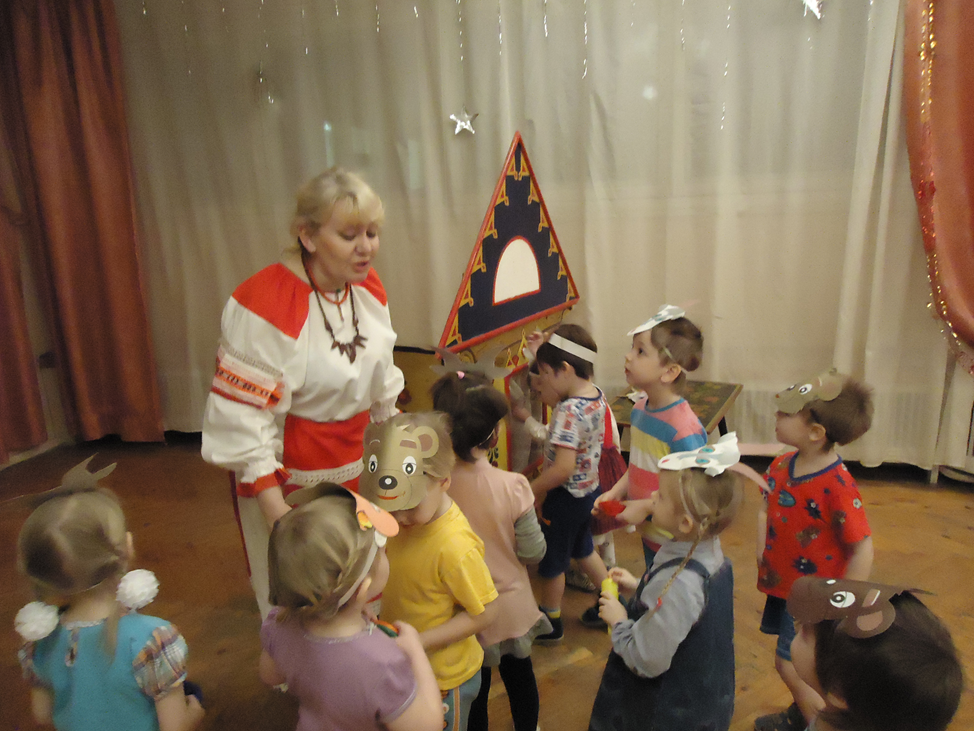 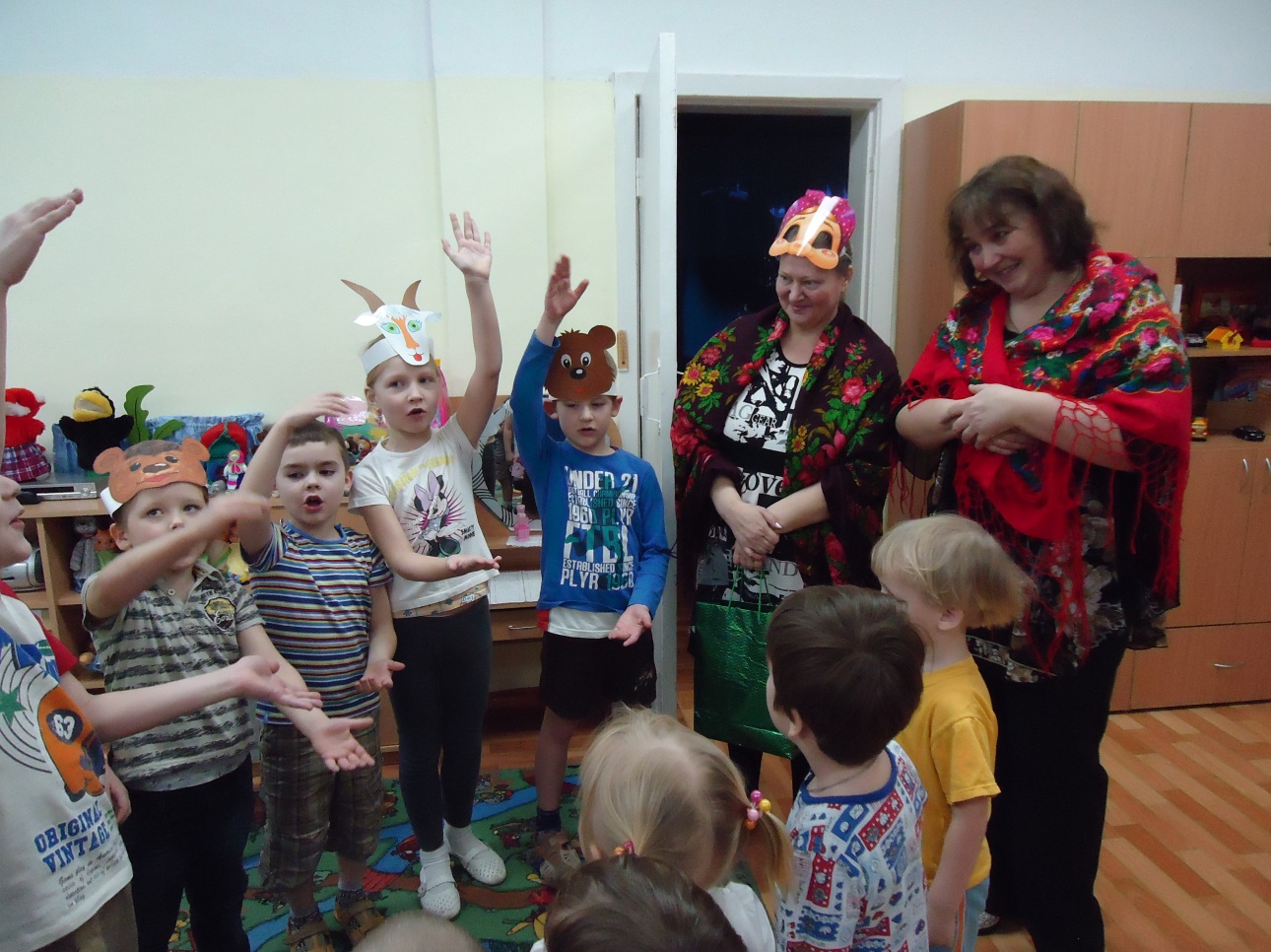 БЛАГОПОЖЕЛАТЕЛЬНАЯ ПЕСНЯ ХОЗЯЮШКЕ ВО ВРЕМЯ КОЛЯДОВАНИЯА Иванова жена очень щедрая была,               -        повороты корпусом вправо,                                                                                              влево,Подарила нам она два пшеничных пирога!     -       широко раскрыть руки,Блинков стопку,                                                        -       руки полочкой постепенно                                                                                                Как бы « вырастая» вверх,Оладушек сотню!                                                      -      показать руками колечки                                                                                                Развести руки в стороны.Говорком:Жить вам вместе лет до двести,Чтоб здоровы были,Много лет жили! 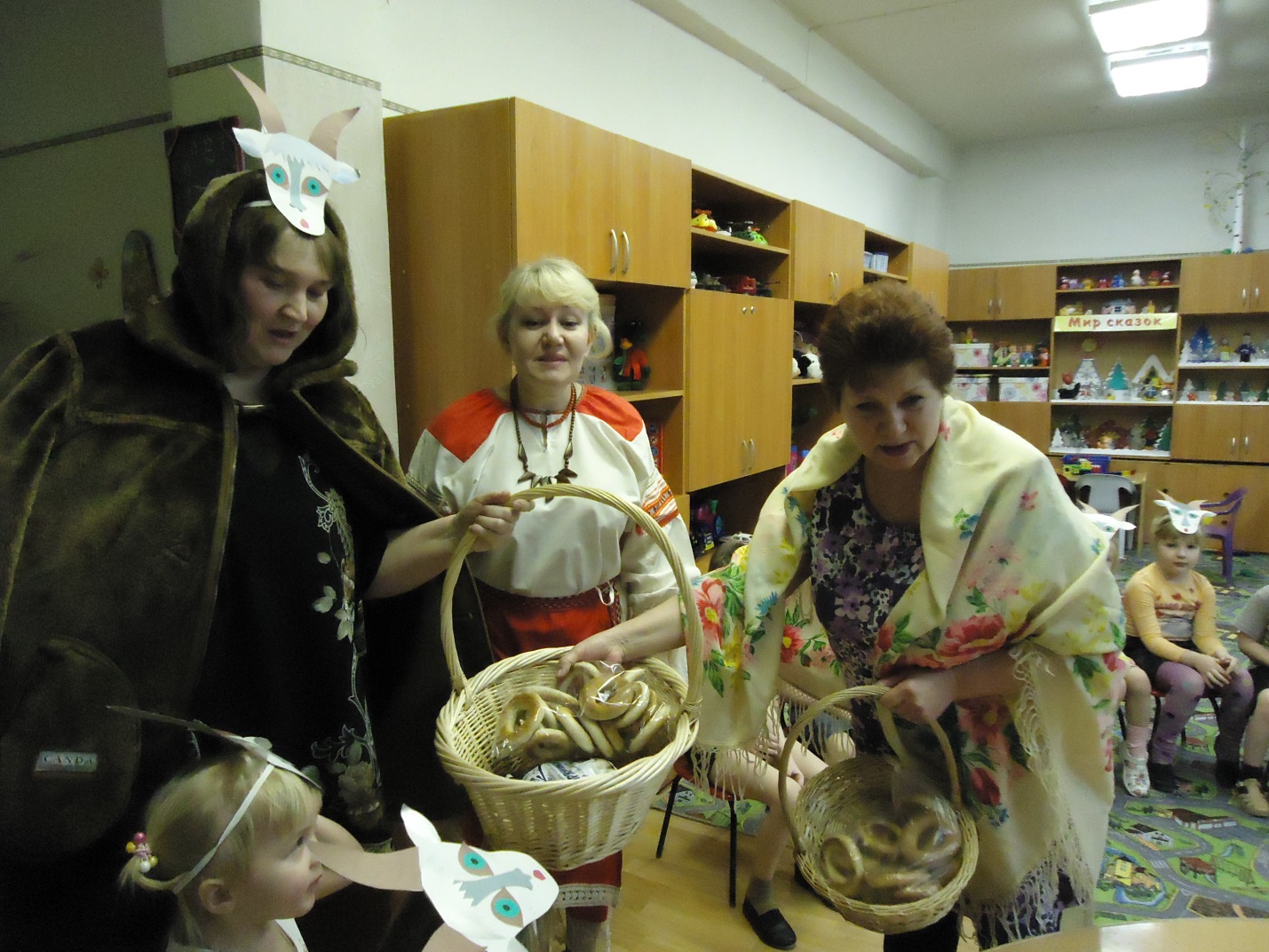 Ты, олень, олень-Ты олень, ты олень,      -      скрещивают руки над головой,                                                 Как «рожки»  оленяТы под кустичком,Под ракитовым.               -      разводят руки в стороныЧто тепло ли те, олень,   -     «обнимают» себя рукамиСтудено, ли, молодой? - Мне не так тепло,           -     опускают правую руку  Мне не так студено,        -      опускают левую руку  Приоденьте, оленя,         -     «обнимают» себя руками   Призакутайте!  С мужичка старичка         -      проводят руками по талии  Опоясочку,  С красной девицы             -      ставят пальцы на щечки, качают                                                            головой.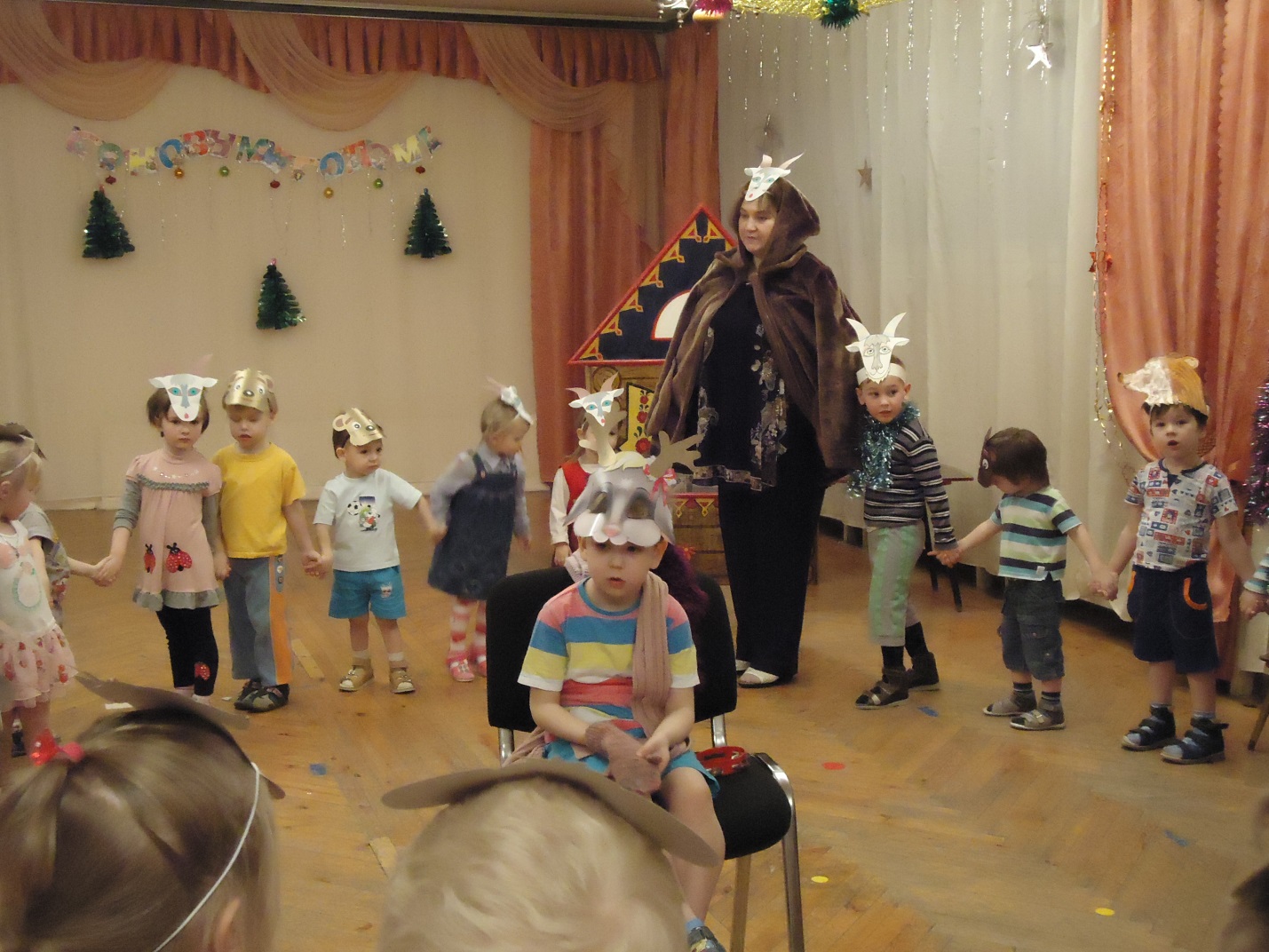 Широкая МасленицаШирокая Масленица     -        «открывают» рукиМы тобою хвалимся!       На горах катаемся           -       поочередно делаем скользящее движение                                                       рукамиБлинами объедаемся!    -       гладят живот круговым движениемМасленица полизуха                 по часовой стрелкеПолизала всех детей.       -      скользящими движениями гладят рукиПолизала сыр и маслоА сама- то и погасла!        -       развести руки в стороны.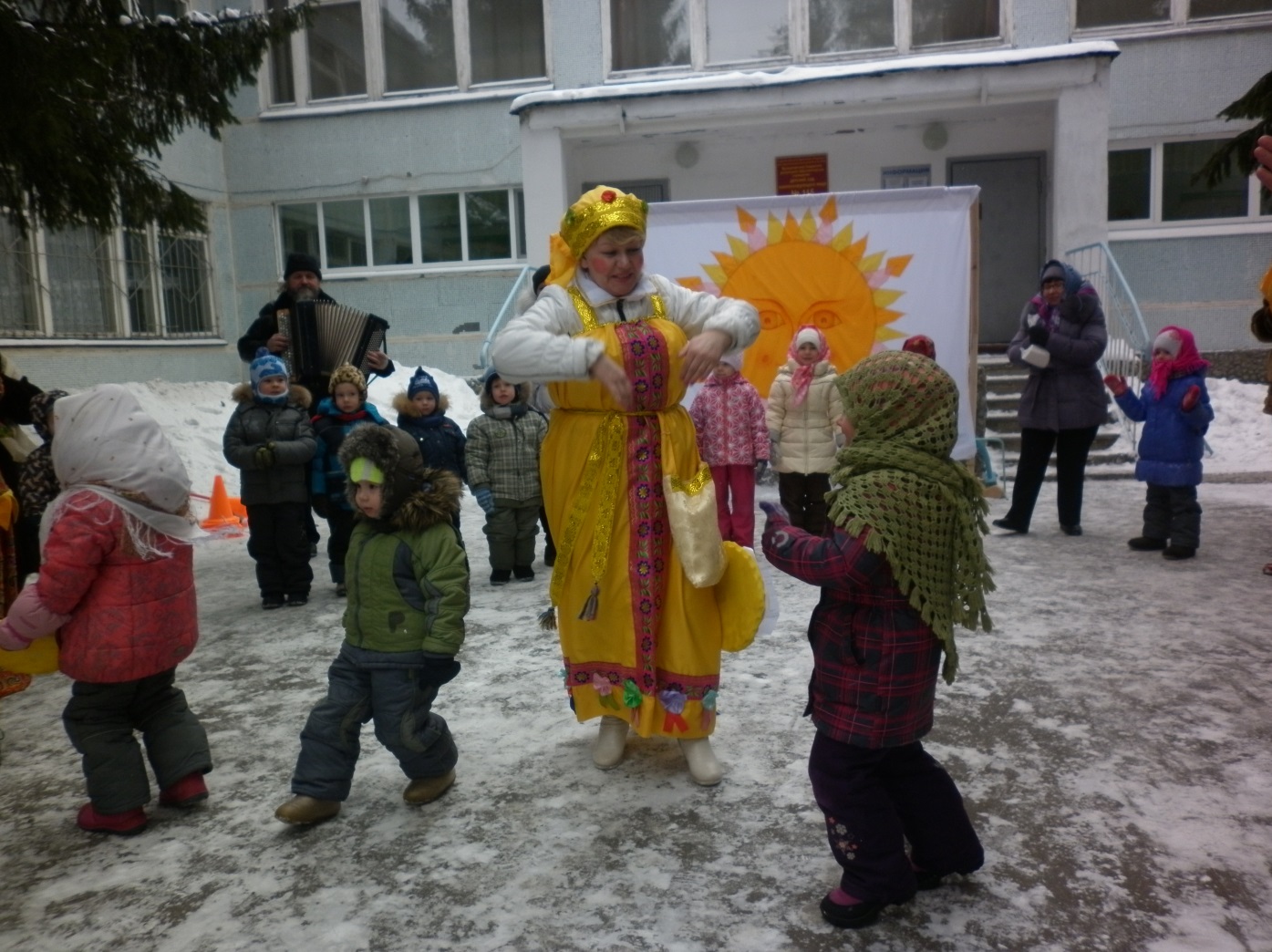 ВеснянкаВесна, весна красная        -         идут по кругу , взявшись за рукиПришла весна с радостью,С радостью великою        -          делают узкий кругС милостью богатою!       -          расширяют круг.Со льном высоким,           -          поднимают руки вверхС корнем глубоким,          -          приседая, кладут руки на полС дождиком сильным,     -           делают руками « брызгающее» движение  С хлебом обильным!        -           руки разводят в стороны- Весна, весна красная,    -            идут по кругу или «змейкой»  Ты на чем пришла, прибыла?- На сохе, на бороне          -             отводят правую, затем   На тоненькой                                    левую руку в сторону  на метле!                            -              собирают   пальчики и «проводят»                                                                 по тонкому «прутику».   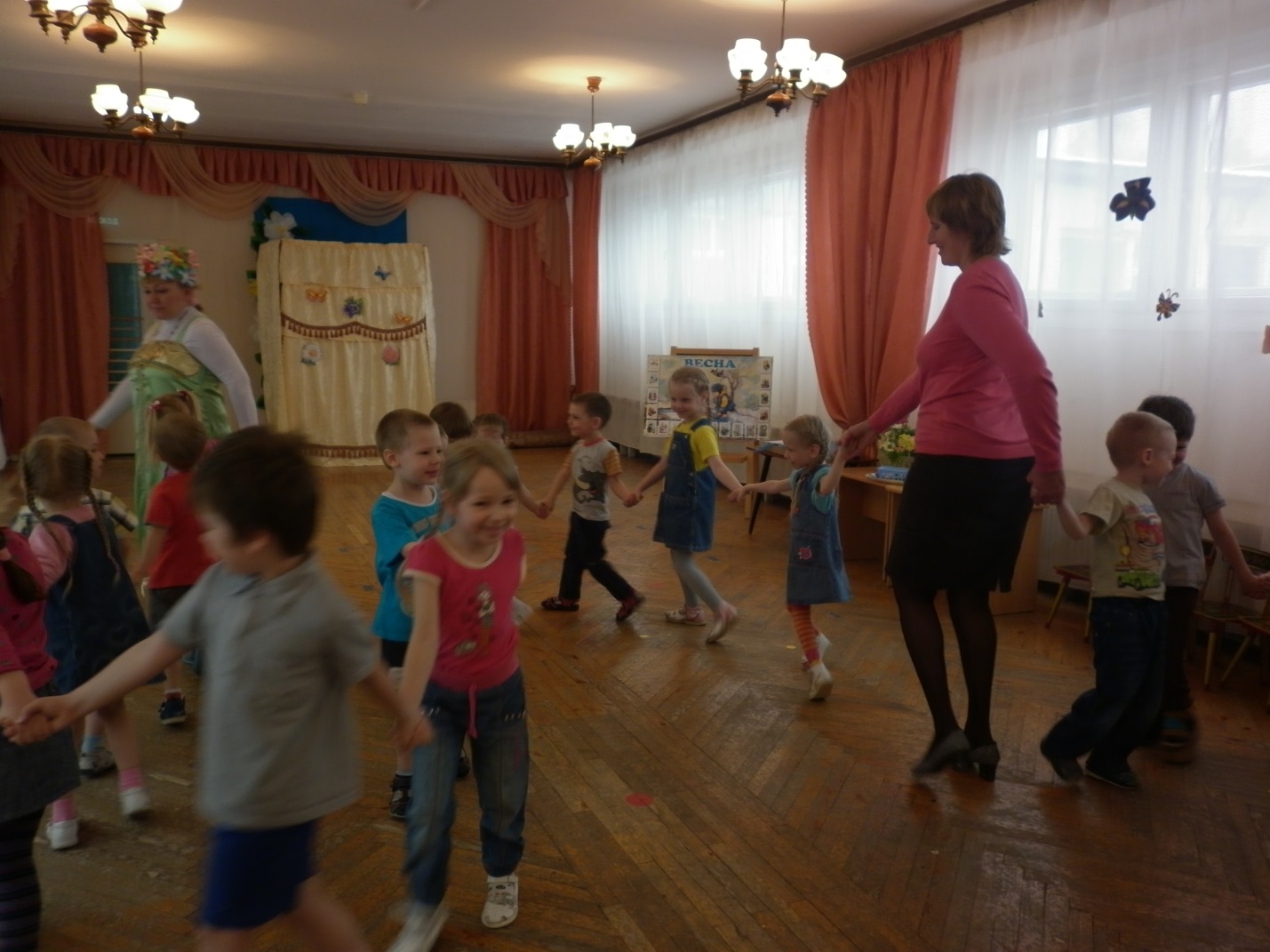 СЕМИЦКАЯСемик к нам пришел                               -                   руки на поясе, имитируем                                                                                        шаги,Пришла Троица!                                      -                   хлопаем ритмично руками,Травой муравой  земля покроется!        -                     волнообразные движения                                                                                         руками,Цветочками приукрасится!Ребята пришли ко березоньке                  -                  берутся за руки, идут по к	кругу,Хоровод завели с песней звонкою,Березонька-красавица,                              -                     делают руками плавно                                                                                            вверх, вниз,Ты ко праздничку снарядилася!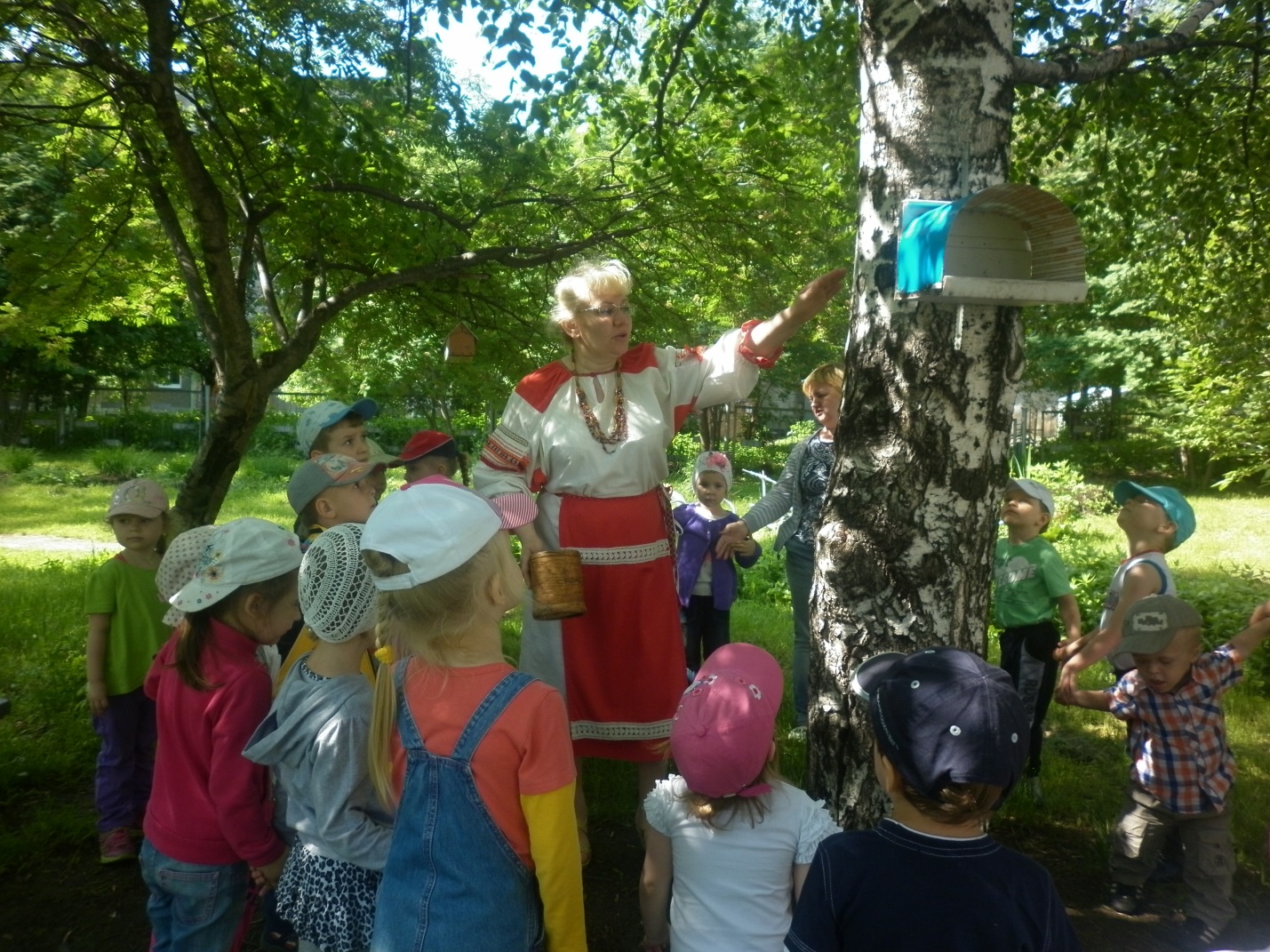 ОСЕНЬ, ОСЕНЬ, В ГОСТИ ПРОСИМ!Осень, осень, в гости просим,                 -     ритмично хлопают в ладоши,Осень, осень, погости недель восемь! -        хлопают, затем разводят руки,С обильными хлебами,                            -       хлопки с переворотом ладони,Высокими снопами.                                   -       мягко поднять и опустить руки.С листопадом                                               -        поднять руки и постепенно                                                                                   опускать, как «осенние листья»,И дождем,                                                     -        «брызгающие» движения рукамиПерелетным журавлем!                            -        изобразить полет птиц.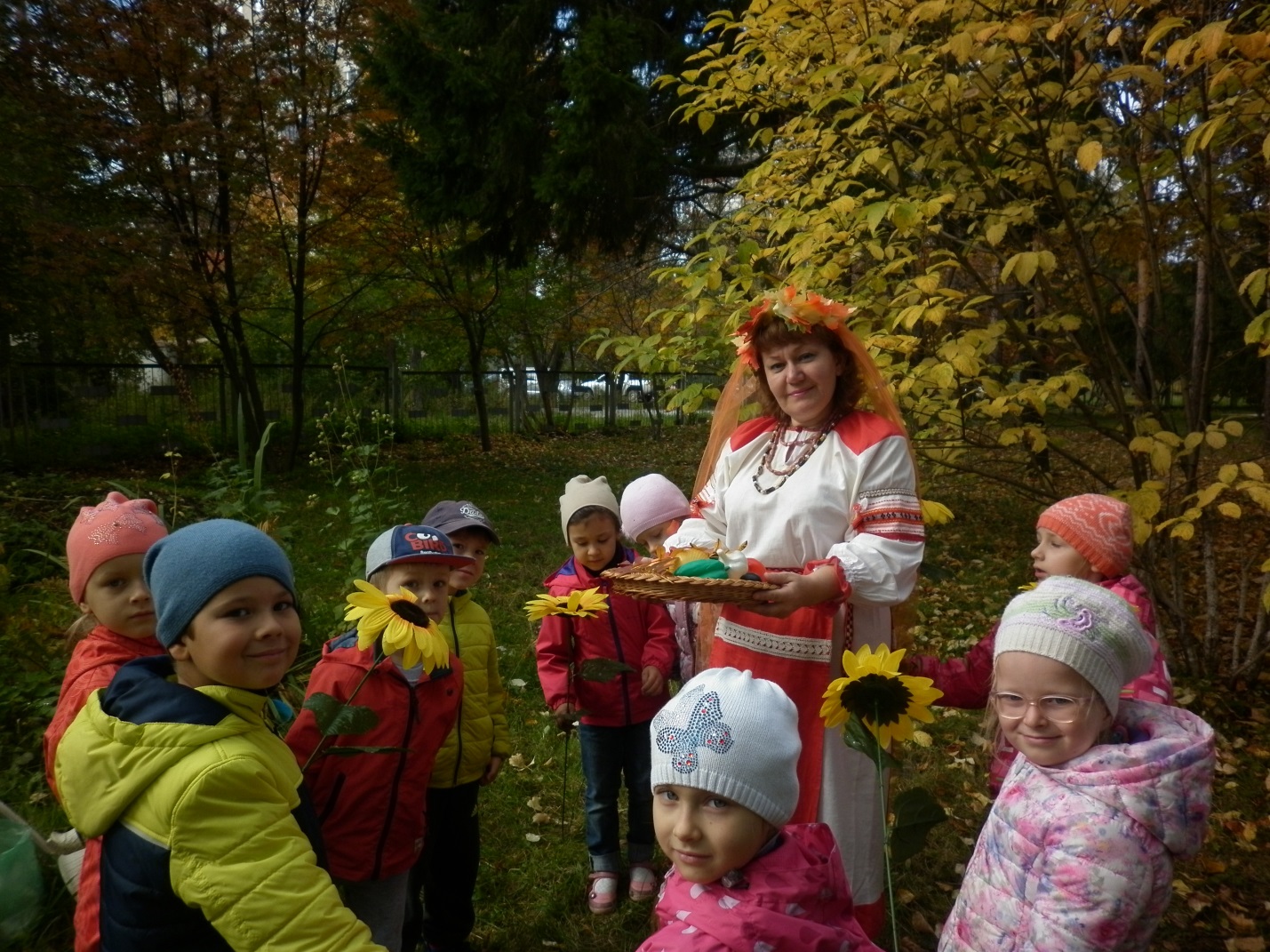 Игровые модели  на основе пестушекУ НАШЕЙ У БАБУШКИУ нашей у бабушки 10 внучат,         -  держат руки перед собой, поворачиваютУ нашей у бабушки 10  внучат.           их то вверх ладонью, то вниз.Две Акульки в люльках качаются,   -   сжав руки в кулачки достают  мизинцы                                                                                           качают ими,Две Аленки в пеленках валяются,    -   следом за мизинцами качают                                                                   безимянными пальцами,Две Аринки на перинках увиваются -  качают средними пальцами,Два Ивана на лавках сидят,               -    качают указательными пальцами,Два Степана учится хотят.                 -   поворачивают ладони к зрителю,                                                                     качают  большими пальцами.Вот и так, вот и так,                            -   раскрывают широко пальцы сжимают                                                                    их опять,Вот и эдак и вот так,Десять внуков, а бабушка одна,        -    разводят руки в стороны,А бабушка одна!                                 -    на последние слово хлопнуть                                                                     руками.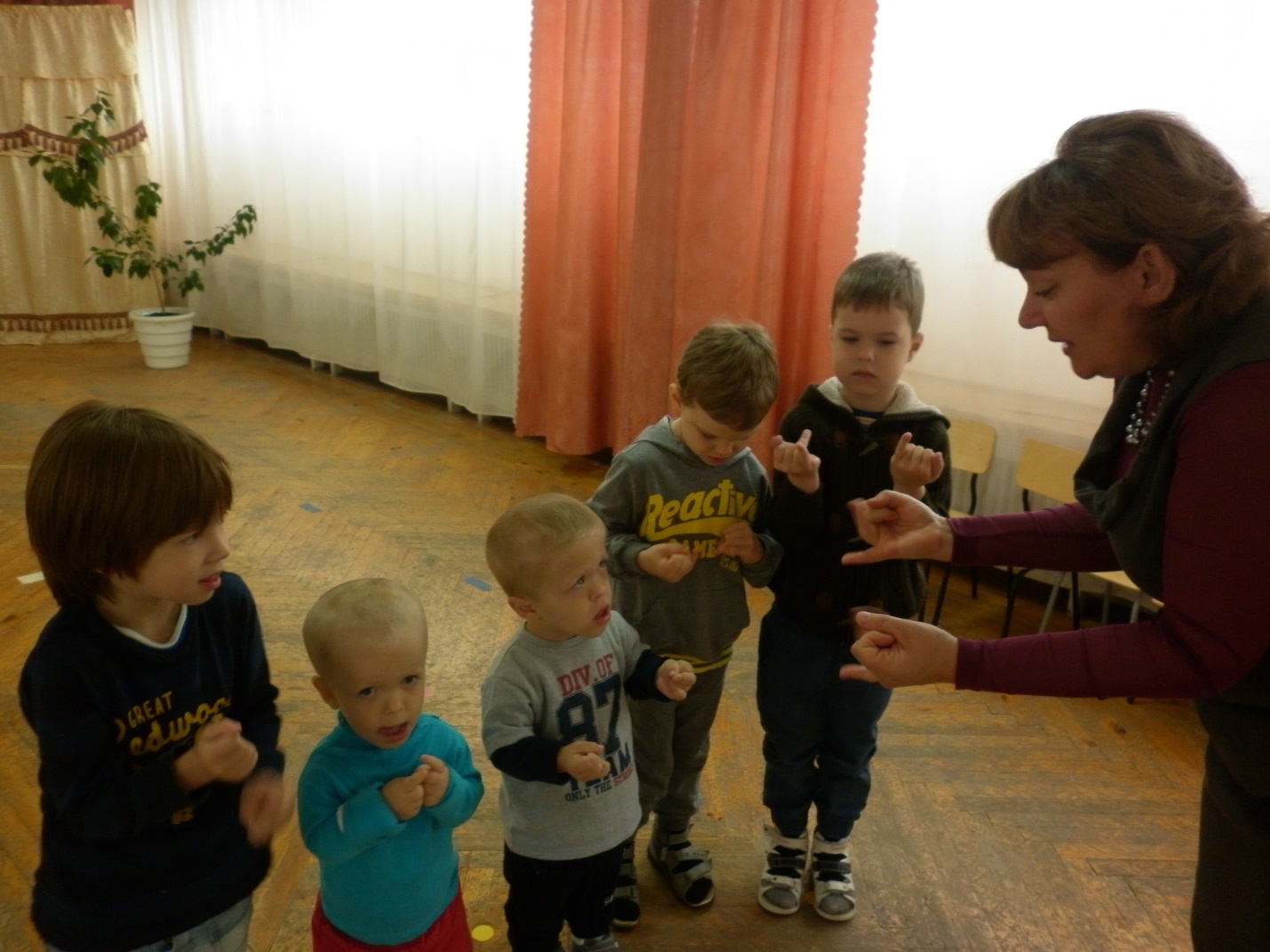 СКОК, СКОК, ПОСКОКСкок, скок, поскок                     -      легко подпрыгивают на двух ногах,Молодой дроздок.По водичку  пошел,                   -      несут на руках «коромысло»,Молодичку нашел.Молодиченька, невеличенька,  -      постепенно опускают руки близко к полу,Сама с вершок, Голова с «горшок».                    -      показывают руками «горшок» на голове.              ТЯГИ, ТЯГИ, ПОТЯГУШЕНЬКИТяги, тяги, потягушеньки,                    -       дети сидят на корточкахНа доченьку порастушеньки,               -        поднимаются на ногах,Ты расти здоровая-во все времечко     -        потянуть правую руку в сторону,Как пшеничное тестечко.                      -       потянуть левую руку в сторону,А в ручки – хватушки,                           -        энергично сжимаем и разжимаем                                                                             пальцы,А в ножки – ходушки,                           -        ритмично топаем ногами,А в роток – говорунок,                          -        поставить пальчики около губ, А в головку – разумок!                          -       погладить себя по голове.ИГРОВЫЕ МОДЕЛИ НА ОСНОВЕ ПОТЕШЕКШЕЛ КОЗЕЛ ДОРОГОЮ1.Шел козел дорогою, дорогою, дорогою, -     дети стоят в кругу, «козлик»                                                                                ходит по кругу притопывая,                                                                              выбирая себе на каждый куплет                                                                                                     новую «козу»,Нашел козу безрогую, безрогую козу!    -      подойдя к «козе», «козлик» и все                                                                             дети кладут руки на голову,Давай коза попрыгаем (3 раза)                -        «козлик» с «козой» прыгают,                                                                               взявшись за руки, дети                                                                                прыгают на месте,Все горюшко размыкаем, размыкаем, коза!    продолжают прыгать, поднимая                                                                               поочередно правую и левую                                                                                 ноги.В остальных куплетах движения и слова повторяются, кроме  первой и второй строчки:2 куп. Шел козел по мостику (3 раза),           -   дети стоят в кругу, «козлик»                                                                                    ходит по кругу притопывая,Нашел козу без хвостика, без хвостика козу! -  коза, «козлик», дети кладут                                                                                 руки на низ спины.3 куп. Шел козел опушкою (3 раза),           -   дети стоят в кругу, «козлик»                                                                                    ходит по кругу притопывая, Нашел козу с веснушками, с веснушками козу!                                        -     подойдя к козе, «козлик»,                                                                                 дети показывают «веснушки».  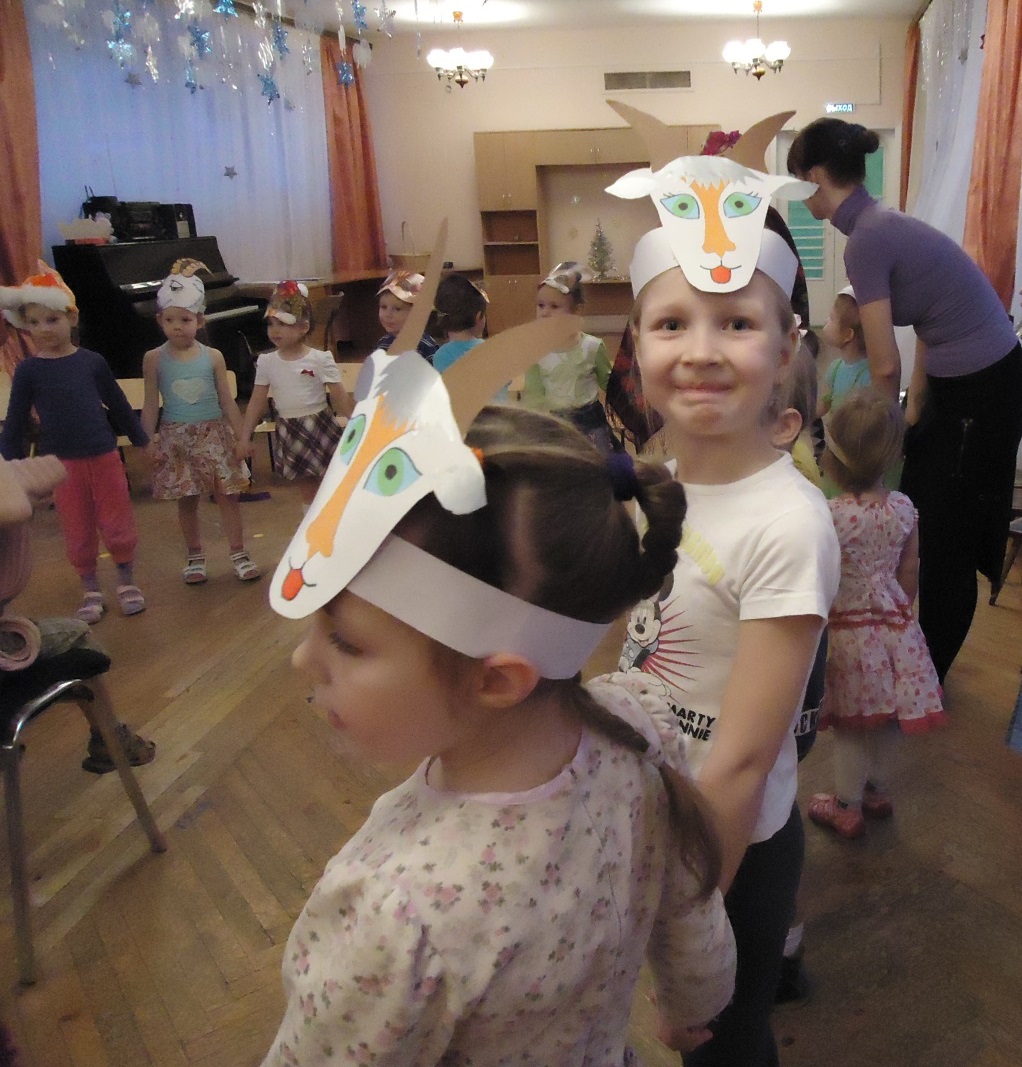 ПОСМОТРИТЕ, КАК У НАС – ТО  В МАСТЕРСКОЙПосмотрите, как у нас – то в мастерской,    -   разводят руки  в стороны,Там работнички трудятся день –деньской! -   ставят руки на пояс,Как начнут они топориком рубить,              -   стучат ребром ладони по другой                                                                                ладони,Молоточкам по гвоздочкам колотить,         -    стучат кулачком по ладони,А пилами – то пилят они, пилят,                  -     изображают «пиление».Во все стороны опилочки летят!                  Время плотничкам работушку кончать!      -    проводят рукой по лбу,Как пойдут они вприсядочку плясать,         -    ставят руки на пояс,Ай, люли, ай. люли, ай, люли,                       -   исполняют танцевальные Ай, люли, ай. люли, ай, люли.                           движения «вприсядку».                                                                         БАРАШЕНЬКИ, КРУТОРОЖЕНЬКИБрашеньки, крутороженьки                    -     руками крутят у головы,                                                                           изображая рога,По горам ходят, по долам бродят          -     идут по кругу, притопывая ногами,В скрипочку играют,                               -     «играем» на скрипке,Ваню потешают.Ай, ты, Ваня – простота,                         -       хлопаем поочередно 2 раза по Купил лошадь без хвоста,                               груди, 2 раза по бедрам.Сел задом на перед,                                 -       в прыжке повернуться спиной,И поехал в огород!                                   -       стучим руками по коленям.ИГРОВЫЕ МОДЕЛИ НА ОСНОВЕ ГОЛОСЯНОК, СКОРОГОВОРОКГОЛОСЯНКАСтанем – ка, мы, братцы,                     -   ставят руки на пояс,Голосяночку тянуть.                             -    легко качают головой в стороны,А кто не дотянет,                                  -    показывают указательным пальцем,Того самого-о-о-о!                                -    стараются протянуть последний звук                                                                       как можно дольше.АУ, УКАЕМАу.укаем, приукаем:                 -     держат  правую ладонь около рта,                                                          стараясь как можно дольше тянуть гласные.Стогом –верхом нам грибков, -      накладываем ладони друг на друга,Полных – ровных кузовков.Ау. аукаем!                                -      держим обе ладони около рта «рупором»,                                                            тянем долго гласные звуки.СКОРОГОВОРКИДва ерша  - верша,                    -         показываем растопыренные пальцы рук,С два вершка,                            -         сворачиваем руки в кулачки.Да хватило одного горшка       -         делаем руки «чашечкой»,Варить варево.                           -         правой рукой «мешаем» как  ложкой.Прокоп украл укроп                 -           делаем 2 хлопка в ладоши, 1 шлепок по                                                                  коленям,Подприукропился  впрок.       -            повтор движений.Отвори, Увар,                            -            раскрыть правую ладонь,Отвори ворота,                          -             раскрыть левую ладонь,У двора на траве                        -            хлопки в ритм скороговорке.Коли дрова.На пенечке сижу,                       -            стучим ребром ладони по другой,Колышки тешу.                          Згороду горожу,                        -            сцепить пальцы рук в «замок»,Сподпригораживаю.                 -            разъеденить пальцы рук.ИГРОВЫЕ МОДЕЛИ НА ОСНОВЕ НАРОДНЫХ ИГРПРЯНИЧНА ДОСКАДети сидят на стульях, перед ними ходит «пекарь», выбирает себе «пряник» из сидящих детей, все поют:Прянична доска, из елового пенька,            -      хлопают в ладоши,Из елового пенька, сбрось-ка паренька!     -       стучат по коленям.Кто понравится «пекарю», того он затрагивает по колену, бежит с ним вокруг стула наперегонки. Кто не успеет прибежать первым и сесть на освободившийся от игрока стул, тот становится новым «пекарем».В КОТАПо считалке выбираем кота, остальные дети – «мышки». Кот стоит в центре, ему нельзя с него уходить. «Мышки» ходят вокруг кота, выполняя движения и поют:Три –та –та, три – та –та,                     -      хлопки в ладоши,Не боимся мы кота,                                   -      показать пальцами «длинный» нос,От кота - воркота                                  -      хлопки,Убежим за ворота!                                 -      в конце фразы подпрыгнуть и                                                                       замереть на одном месте.Кот делает только один прыжок в сторону любой «мышки», если он дотянется до нее, то «мышка» выходит из игры. Игра продолжается, пока кот всех не переловит.                                                   В   РЕПКУДети стоят в кругу. Из них выбирается по считалке «мышка» и «репка». «Репка садится в круг, а «мышка» ждет за кругом. Дети жестами изображают, как они посадили зернышко «репки», как поливали его водой. После этого вокруг репки заводят хоровод и поют:Репка, репонька               -         идут по кругу,Расти крепонька,Ни мала, ни велика          -         приседают, опуская руки вниз,                                                   затем встают, поднимая руки.До мышинного хвоста!    -          хлопают в ладоши, разводят руки.Затем дети берутся за руки, образуя воротца, и говорят:- Репка, Репка, вырастай! Мышка репку догоняй!«Мышка» догоняет «репку».                                    У МАЛАНЬИ, У СТАРУШКИ  Дети стоят в кругу. По считалке выбирается ведущий, он будет «Маланьей».Дети поют:У Маланьи, у старушки,                 -       идут по кругу, взявшись за руки,Жили в маленькой избушкеСемь сыновей, семь дочерей.        Вот с такими носами,                     -        рукой показывают нос от лба до                                                                 подбородка,Вот с такими глазами,                    -        изображают пальцами «большие»                                                                  глаза «с ресницами»,Вот с такими ушами,                      -         показывают «большие уши»,Вот с такой головой,                      -         изображают «огромную голову»,Вот с такой бородой,                      -         пальцами показывают «бороду»,Они не пили, не ели,                      -         изображают, как пьют из чашки,Друг на друга все глядели,              -         поворачиваются друг к другу,Разом делали вот так!                      -         раскрывают руки.Все дети смотрят на «Маланью», а она показывает любое движение, которое все должны повторить. Затем выбирается другая «Маланья».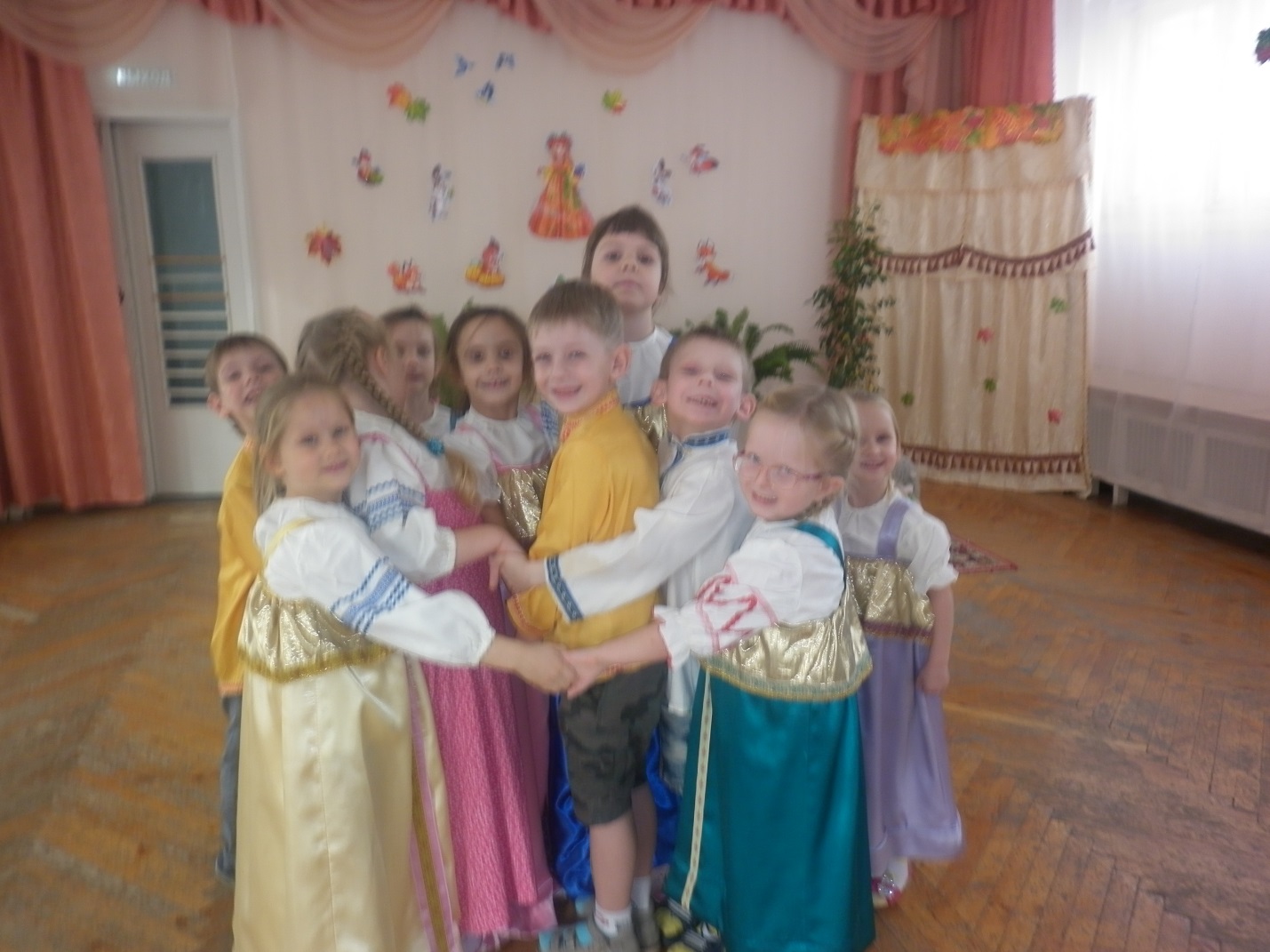                                        СПИСОК ЛИТЕРАТУРЫ:Жилинская С. А. «Фольклор для малышей», статья. Материалы научно-практической конференции «Народно-песенная культура», Екатеринбург, 2006 г.Куприна Н. Г. «Образно-игровая фольклорная традиция в воспитании современного ребенка», методическое пособие. Екатеринбург, 2010 г.Науменко Г. «Дождик, дождик, перестань!». Русское народное детское музыкальное творчество», Москва; Сов. Композитор, 1998 г.